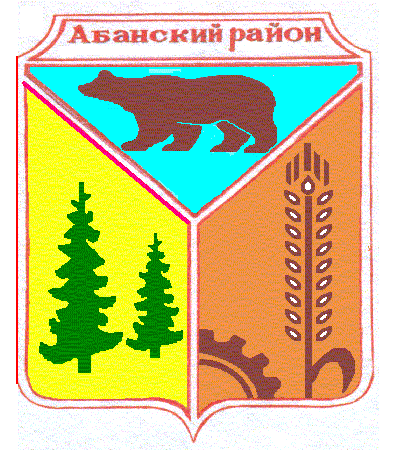 Администрация Никольского сельсоветаАбанского района Красноярского краяПОСТАНОВЛЕНИЕ23.08.2019                                    с. Никольск                                                                   № 28ПОб утверждении перечня объектов, в отношении которых планируется заключение концессионных соглашений      В соответствии с частью 3 статьи 4 Федерального закона от 21.07.2005 № 115-ФЗ «О концессионных соглашениях», статьей 6 Устава Никольского "сельсовета Абанского района Красноярского краяПОСТАНАВЛЯЮ:1. Утвердить перечень объектов, в отношении которых планируется заключение концессионных соглашений согласно приложению.2. Разместить Постановление на официальном сайте Российской Федерации в информационно-телекоммуникационной сети «Интернет» для размещения информации о проведении торгов www.torgi.gov.ru и на официальном сайте администрации Абанского района www.abannet.ru.3. Постановление от 15.01.2019 №1 считать утратившим силу.4. Контроль за выполнением настоящего постановления оставляю за собой.5. Постановление вступает в силу со дня его подписания.И.о.Главы Никольского сельсовета                                              Е.И.АдамовичПриложение к постановлению администрации Никольского сельсовета от 23.08.2019 № 28ППеречень объектов, в отношении которых планируется заключениеконцессионных соглашений№ п/пНаименование объектаАдрес объектаБалансовая стоимость, руб.Остаточная стоимость, руб.1Водонапорная башня, скважинас. Никольск, ул. Мира, 15а     136762,0002Насос ЭЦВ 5-6,5-80 (водозабор)с. Никольск, ул. Мира, 15а40702,0003Водонапорная башня, скважинас. Никольск, ул. Советская, 39а 136762,0004Водонапорная башня, скважинад,Алексеевка ул. Советская, 31а 208071,0005Водонапорная башня, к скважинед,Матвеевка, ул. Советская, 40202154,0006Компрессор (водозабор)д,Матвеевка ул. Советская, 4025000,0007Нежилое здание-водонапорная башня, скважинад.Троицк ул. Центральная 5а65636,0008Насос ЭЦВ 6-10-110 (водозабор)д.Алексеевка, ул.Советская 3125228,0009Водопровод ПХВ, Е - 5 кмс.Никольск1948752,00010Насос ЭЦВ 6-10-110 (водозабор)д.Троицк, ул.Центральная 5а25228,00011Ременный компрессор Fubag В3600В/100СМЗс. Никольск, ул. Советская, 39а40000,00012Колонка - 5 штс.Никольск ул.Советская 5штИтого:2854295,00